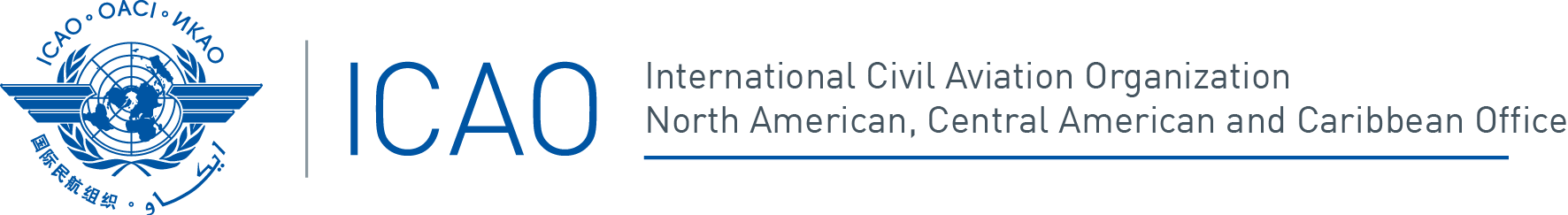 APPENDIX BREGISTRATION FORMPlease Note that the link for the meeting will be sent.Please send this form to:E-mail: icaonacc@icao.intSECOND NAM/CAR AIR NAVIGATION IMPLEMENTATION WORKING GROUP (ANI/WG) AIR TRAFFIC FLOW MANAGEMENT IMPLEMENTATION TASK FORCE (ATFM/TF/2) MEETING On line, 17 to 19 May 20211.Position in your Delegation:(Please select one option)Rapporteur Rapporteur Rapporteur ATFM MemberATFM MemberATFM MemberATFM Member2.Country / OrganizationCountry / Organization3.Salutation Salutation Mr.Mrs.Mrs.Miss4.Name Name 5.Official Position or Title Official Position or Title 6.Official Telephone Official Telephone 8.Official E-mail Official E-mail 